Сценарий экологической игры«Брейн - ринг»для детей подготовительной группы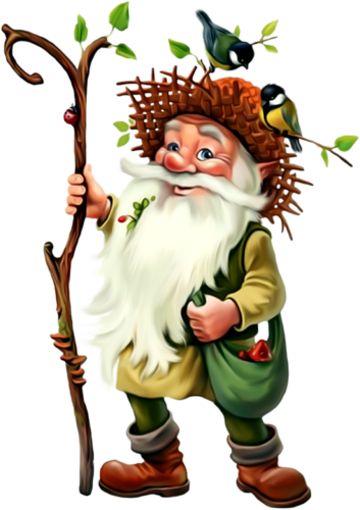                                                                 Выполнила: Волкова Вера Николаевна                                                                    первая квалификационная категория2021г.Цель: обобщить и уточнить знания детей о природе.Задачи:- Закрепить знания детей о животных, птицах, растениях .-Конкретизировать представления о понятии лес и о многообразии обитателей леса.- Развивать память, сообразительность, находчивость, логическое  мышление, речь, умение слушать друг друга.- Воспитывать любовь и бережное отношение к миру природы.Оборудование и материалы: Иллюстрированный материал (дикие животные леса, зимующие и перелетные птицы, слайдовые картины  леса, животных, знаки «Чего нельзя делать в лесу», );  игра Лото « Кто – где живет», «Чей след», эмблемы для команд;  компьютер, телевизор ,запись музыки  из телепередачи «В мире животных», фонограмма песни из мультфильма «Маша и медведь» ,  спокойная  музыка с пением птиц.Предварительная работа: занятия по познавательному развитию о лесе и его обитателях, занятия по изобразительной деятельности, лепке, аппликации, чтение художественной литературы (рассказы, сказки, стихи о животных), беседы об охране и бережном отношении к природе, просмотр презентаций, рассматривание иллюстраций природоведческого характера, дидактические и развивающие игры, оформление альбома «Животные глазами детей», сочинение стихов и сказок, изготовление поделок  совместно с родителями.Участники викторины: дети подготовительного дошкольного возраста, воспитатели, «Мудрецы» (члены жюри), сказочный персонаж Старичок-Лесовичок.Ведущий-воспитатель:Нас в любое время годаУчит мудрая природа:Птицы учат пению,Паучок – терпению.Пчёлы в поле и в садуОбучают нас труду.Учит солнце – доброте.Учит снег нас чистоте.У природы круглый годОбучаться нужноВесь лесной народУчит крепкой дружбе.Ведущий:  Сегодня мы проводим викторину «Знатоки леса». В соревновании примут участие две команды – это команды «…» и «…». Для каждой команды будут даваться задания. За быстрое и правильное выполнение задания команды будут получать фишки. Та команда, у которой окажется большее количество фишек и выигрывает. Оценивать соревнование будет опытное и знающее жюри «Мудрецы»Ведущий:Готовы вы сегодня поиграть?
Все вместе о природе рассуждать? Молодцы, ребята, в добрый час!
Пусть удача встретит вас!Приветствие команд:1 конкурс «Разминка».Команде «… ».1) Зачем заяц следы запутывает? (чтобы его хищники не нашли)2) Какую птицу называют “лесным доктором? (Дятла)3) В какое время года на деревьях распускаются листочки? (весной)4) Какой лесной житель и для чего сушит себе на зиму грибы на деревьях? (белка)5) Как заяц готовится к зиме? (меняет шубу)6) Без чего не сможет расти растение? (свет, вода, тепло).Команде « … »1) В какое время года с деревьев опадает листва  (осенью)2) Ласточка остаётся зимовать или нет?3) Кто в лесу зимою спит? (медведь, еж)4) Какие цветы расцветают весной? (Мать-и-мачеха, ландыш, одуванчик, подснежник.)5) Зачем лисе нужен такой пушистый хвост (заметать следы)6) Какие звери летают? (белки-летяги, летучие мыши).Слово жюри, Под музыку  "Поющий лес"  в зал входит Старичок-лесовичок.Ведущий  Здравствуйте, дедушка. Вы кто?Старичок Я веселый старичок, Старичок - лесовичок . Шел по лесу.На пригорке разговаривали волки:- Где-то раздается смех. Игры, конкурсы для всех. Я старик-то озорной. Не с пустой пришел сумой, Не одну припас игру, Научу я вас уму...Ведущий Как называется твоя игра, Старичок-лесовичок?Старичок Шел  по лесу я друзья, и нашел  коробочки  я .                   А в коробках какие –то схемы, и какие –то блоки.                   Вы коробки  открывайте, все оттуда доставайте,                   Отгадайте вы друзья, какие животные спрятались туда. 2  конкурс  «Игра «Выложи из блоков Дьеныша  -  животных»По схемам выложить животных, кто быстрее и назвать их.Старичок Молодцы! Хорошо справились с заданием. Ведущий : Пока  «Мудрецы»  подводят   итог конкурса Ты присядь,  Старичок-лесовичок,  отдохни. Мы тебе  покажем свою игру "Летает - не летает".Игра "Летает - не летает".Цель: закрепить знания детей о способах передвижения животных и птиц.Ведущий называет животных, птиц, рыб, насекомых Севера. Дети встают и поднимают руки, когда слышат названия птиц или насекомых. /Треска, лиса, медведь, муравей, чайка, кит, гага, волк, бабочка, мойва, дятел, зубатка, мука, песец, тюлень, нерпа/Жюри объявляют итоги  второго конкурсаСтаричок Хорошо, много знаете. У меня еще есть  конкурс. Ребята ответьте, пожалуйста, что обязательно должно расти в лесу, без чего не бывает леса? (без деревьев) А сможете ли вы узнать деревья в лесу?3  конкурс «Назови ветку и найди дерево»Командам раздаются картинки с изображением веток  деревьев и картинки с изображением самих деревьев. Дети составляют пары: ветка – его дерево и называют их. Старичок Молодцы, дети! Какие вы умные! Послушаем мнение жюри. /Жюри сообщает итог конкурса и общий балл/Старичок Дети – то, у вас какие умные, да послушные. Вот я им еще игру припас. Научили меня играть в нее зайчишки да белочки. Называется 4 конкурс"Накорми животное".Цель: закрепить знания детей о разнообразии пищи зайца и белки. На столике стоит поднос с набором природного материала и муляжей: сосновая и еловая шишки, Фундук, кедровый орех, семечки, морковь, капуста, веточка, кора, гриб, ягоды(По команде игроки должны по очереди перенести по одному предмету к игрушкам зайца и белки, находящимся в конце зала, напротив команд.)Старичок  Ох, вы и ловкие! Быстро накормили зайца и белку. Пусть они теперь резвятся в лесу и рассказывают всем о вашей доброте.Ведущий: Жюри, подведите итог конкурса - эстафеты  "Накорми животное". Старичок-лесовичок, ты еще поиграй с нами.Игра «Веселые скачки»Старичок: Ой, что-то я совсем устал, старенький стал. Голова болит, спину и ноги ломит.Ведущий: Да ты присядь, Старичок-лесовичок.  Дети!  Как мы можем помочь ему?/Примерные ответы детей: сходить в аптеку и купить лекарство, таблетки/Старичок: Ой, что вы! Я никогда не пью микстуру и таблетки. Я ведь                      лесной человечек. У меня в лесу есть своя "Зеленая аптека". Ведущий: Вы отдохните, Старичок,  а наши игроки пойдут в твою аптеку м                     принесут только лекарственные растения Ведущий - Старичок-лесовичок, тебе стало лучше?5 конкурс «Лекарственные растения»(4 лишний в презентации)Старичок :Спасибо, дети, вы меня вылечили. Вижу, что вы знаете и любите растения. А за ваше доброе сердце я еще с вами поиграю. Я еще   одну интересную игру, она вам очень понравится. Назовите   мне четыре времени года.Вот и игра называется   "Времена года".6 конкурс «Времена года»Цель:  закреплять  знания детей о приметах и явлениях разных времен года, умение отгадывать загадки.У всех игроков на столе лежит по 4 карточки времен года:  зима, весна, лето, осень.Старичок Я буду загадывать загадки, а вы подумайте и поднимайте вверх  нужную карточку.* Пришла девушка-белянка. Побелела вся полянка./зима/* Тает снежок, ожил лужок. День прибывает. Когда это бывает?/весна/* Я соткано из зноя, несу тепло с собою. Я реки согреваю, купаться приглашаю. И любите за это вы все меня. я - .../лето/* Пришла без красок и без кисти, А перекрасила все листья,/осень/Ведущий : Пока наши «Мудрецы»  подводят итог 2 ух  конкурсов , мы приглашаем Вас, Старичок-лесовичок, потанцевать с нами "Танец маленький утят"..Старичок :Вот  еще в моей сумке большой что-то для вас припасено. И для девочек есть задание и для мальчиков.7 конкурс  девочкам  «Угадай следы»Каждая команда получает карточки с изображением следов животных и картинки соответствующих животных. Дети составляют пары.8  конкурс мальчикам «Отберите зимующих и перелетных птиц».На полу расположены картинки зимующие и перелетные птицы, одна команда собирает зимующих птиц, другая – перелетных.Лесовичок: Ребята, я вижу, что вы очень много знаете о природе, о растениях и животных. Природа всех встречает с радостью, но нам надо знать как вести себя в гостях у Природы, что бы не нарушить её красоту и не беспокоить её жителей. Вот сейчас я и хочу проверить знаете ли вы правила поведения в лесу и поиграть на  последок в игру«Если я приду в лесок». Я буду говорить вам свои действия, а вы отвечать, если я буду поступать хорошо, говорим «да», если плохо, то все вместе кричим «нет»!***Если я приду в лесокИ сорву ромашку? (нет)***Если съем я пирожокИ выброшу бумажку? (нет)***Если хлебушка кусокНа пеньке оставлю? (да)***Если ветку подвяжу,Колышек подставлю? (да)***Если разведу костер,А тушить не буду? (нет)***Если сильно насорюИ убрать забуду? (нет)***Если мусор уберу,Банку закапаю? (да)***Я люблю свою природу,Я ей помогаю! (да)Молодцы, ребята, вижу я, что вы действительно знатоки леса и никогда его не обидите. А мне нужно прощаться и собираться в путь-дорогу. Жду вас у себя в гостях! На прощание я хочу угостить вас лесными сладостями.(уходит)Ведущий: Ну что ж, ребята наша викторина подошла к концу, вы были все большие молодцы, а жюри осталось подвести итоги и объявить победителей.Подведение итогов, награждениеВедущий: А на последок хотелось прочитать вам такое стихотворениеЛюбите родную природу -
Озера, леса и поля.
Ведь это же наша, с тобою
Навеки родная земля.
На ней мы с тобою родились,
Живем мы с тобою на ней.
Так будем же, люди, все вместе
Мы к ней относиться добрей.
